1.	IDENTIFICACION DEL PROYECTO1.1      ORGANIZACIÓN SOLICITANTE Asociación de Campesinos Catarama1.2      TITULO DEL PROYECTORehabilitación de Huertas y Fermentación del Cacao Fino de Aroma Bajo Riego1.3      UBICACIÓN DEL PROYECTOProvincia:  Los RíosCantón:     UrdanetaParroquia: CataramaSectores:   , Los Mate, Los Pío,  San Antonio, Salampe, Los Manzana, Buenos Aires, Los Ángeles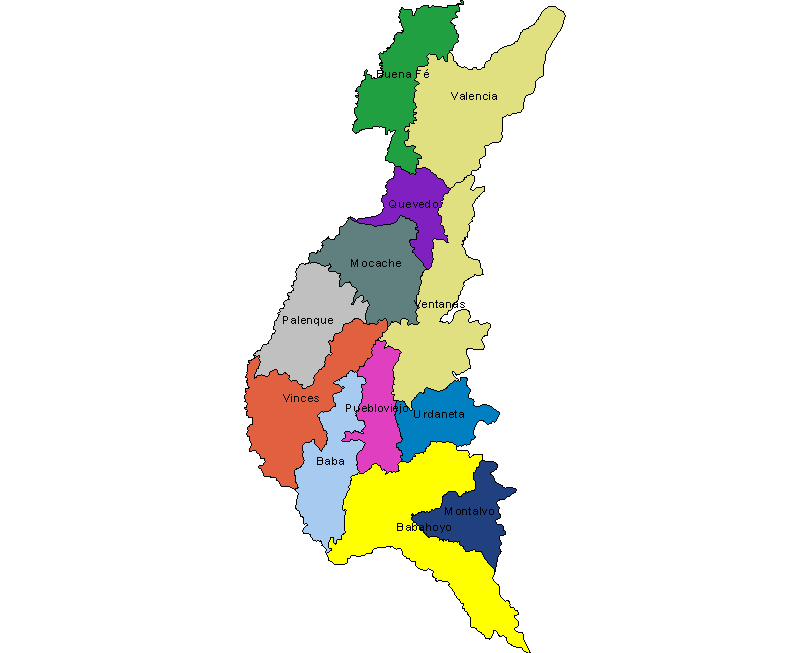 Gráfico 1. Ubicación geográfica del Cantón Urdaneta dentro de la Provincia de Los Ríos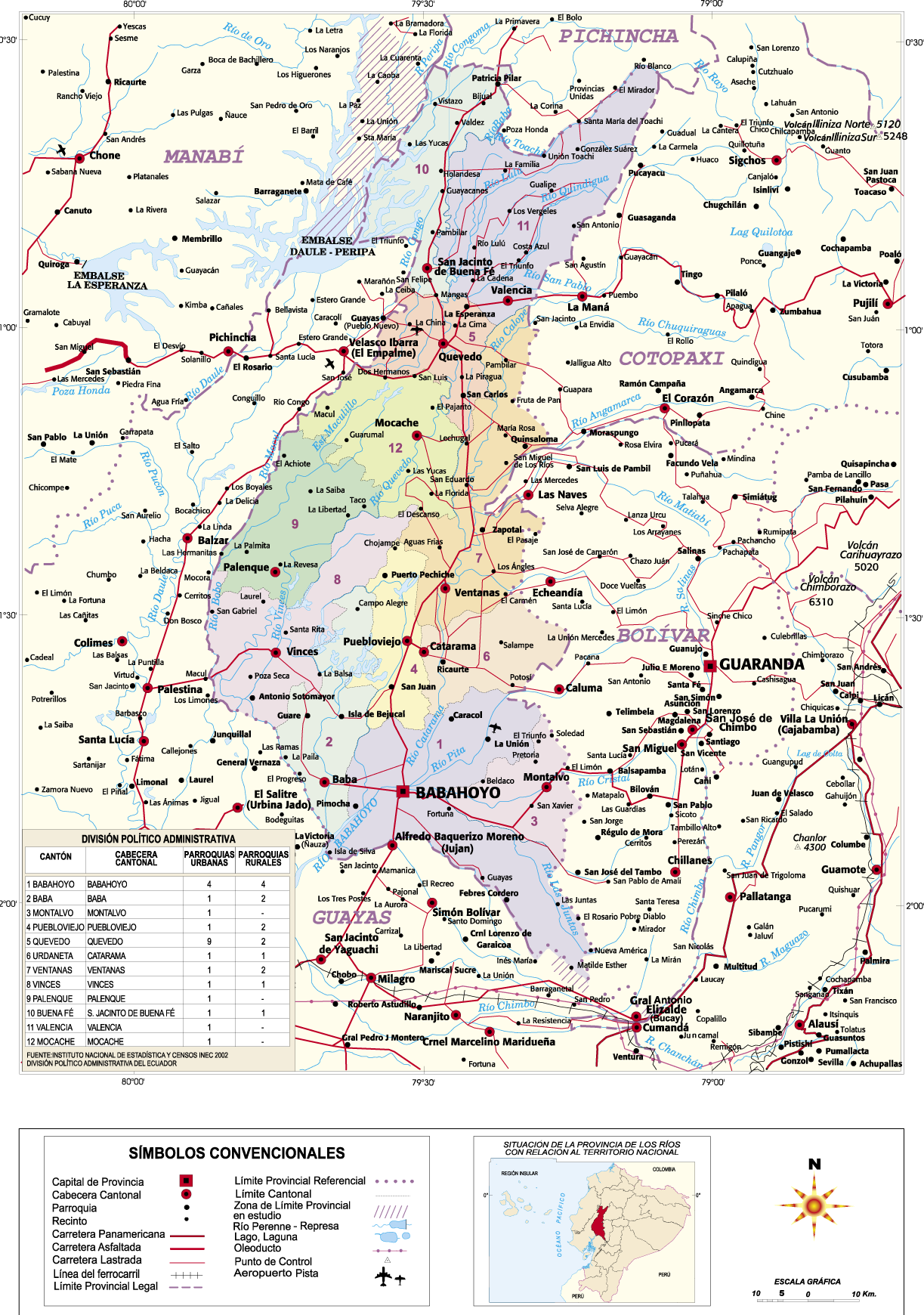 Mapa 1. Ubicación geográfica de  de los Ríos1.4      DURACION DEL PROYECTOEl proyecto tendrá una duración de 6 meses, en todo su proceso de inversión de recursos y actividades en la rehabilitación de 76 has de huertas a través de las podas, e instalación de sistemas de riego y fermentadores Fecha de inicio: 		Mayo 2007Fecha de terminación 	Noviembre del 20072.	ORGANIZACIÓN PROMOTORA DEL PROYECTO2.1	RAZON SOCIAL DE Asociación de Campesinos Catarama2.2	DIRECCIONCantón Urdaneta, Parroquia Catarama, Recinto , junto a  Sauces2.3	TELEFONO, FAX, CORREO ELECTRONICOTeléfono 091897186,  Fax  052942704.2.4	REPRESENTANTE LEGALPresidente de  José Nicolás Muñoz Paredes2.5	FECHA DE CREACION Y ACUERDO DE LEGALIZACIONFundada el 29 de Octubre del 2000 con el Acuerdo Ministerial # 4225 de fecha 26 de Diciembre del 20002.6	EQUIPO TECNICO RESPONSABLE DEL PROYECTOContador: 	Lcda. En Auditoria  Karina Loor DelgadoTécnico: 	Ing. Zoot. Nugma Loor Mendoza 2.7	HOJA DE VIDA DE Especialidades:	Productores agropecuarios, cuya actividad económica principal es la producción de cacao fino de aroma. Proyectos Ejecutados: desde febrero del 2006 están ejecutando un proyecto de procesamiento de la pasta de cacao fino de aroma, financiado por PROLOCAL, se encuentra en etapa de ejecución.Programa: Capacitación en elaboración de derivados del cacao como 3.	ANTECEDENTES Y CONTEXTO3.1	ANTECEDENTES DEL PROYECTOLa actividad económica que mas aporta al PIB total en el Ecuador, es la actividad agropecuaria, convirtiéndose en la asegunda generadora de divisas, teniendo como evidencias en el año 2001, las exportaciones de cacao en pepa y agroindustriales ascendieron a un monto de 2059 millones de dólares,  equivalente al 45% de las exportaciones totales del Ecuador,  es importante resaltar  que la actividad agropecuaria  genera un efecto multiplicador  dentro de la capacidad de generación de empleo, alrededor de 1;000.000 de hombres y mujeres, cantidad equivalente al 23,1 % de la población económicamente activa total, resaltando una importancia social. En los últimos 20 años se observan graves problemas en la base productiva, dirigidos principalmente  80 % de los pequeños agricultores con causa notorias en los bajos rendimientos productivos, degradación de los suelos, monocultivos recurrentes,  sub. Utilización de los suelos por falta de  agua de riego en épocas críticas de verano, escasas tecnologías productivas y asistencia técnica,  todos estos múltiples problemas  tienen efectos a través de los bajos ingresos económicos,  baja capacidad de ahorro de los agricultores, migración, debilidad competitiva en los mercados internacionales y baja participación en el TLC (Tratado de libre comercio) Estos antecedentes conllevan a la reacción de los campesinos agricultores a sumarse como organización y con futuras redes de organizaciones de segundo y tercer grado para ir englobando un sistema de poder social y político que enmarque una fuerza que lograra implementar programas de desarrollo productivo principalmente en áreas marginales que respondan a las necesidades sentidas de las mayorías a través de planes de desarrollo institucional que identifiquen la visión, misión y sus fortalezas y debilidades con un ayuntamiento de alianzas que permita elaborar las líneas estratégicas que alcancen el desarrollo agro socioeconómico de las  familias involucradas dentro de la problemática social con un enfoque equitativo y de género Estas labores lo han venido desarrollando desde el tiempo de sus ancestros, los conocimientos sobre el cultivo de cacao, se han pasado de generación en generación, estas practicas agrícolas y por ende sus ingresos económicos en la actualidad están siendo afectados por el bajo rendimiento de la producción, por ausencia de sistemas de riego, malas practicas de manejo del cultivo, plantaciones viejas, fermentación inadecuada, producto de mala calidad, limitado uso de la tecnología y poca asistencia técnica son factores que han influido en los rendimientos productivos, los mismos que afectan en forma directa en la economía familiar y la calidad de vida de los agricultores cacaoteros de la zona.3.2	CONTEXTO DEL PROYECTOLa población que se beneficiara con el proyecto de manera directa con la rehabilitación de las huertas y fermentación del cacao bajo riego, son  76 familias, que conforman  de Campesinos Catarama, los beneficiarios indirectos serán los productores vecinos de las fincas beneficiarias y comunidades adyacentes, cuya principal actividad económica es la producción agrícola de cacao fino de aroma, lo que representa  una área de aproximadamente   de cacao en producción en el cantón Urdaneta  y en  aproximadamente 1000 hasLa principal fuente de ingresos económicos de los socios de  de Campesinos Catarama es la producción agropecuaria, especialmente lo relacionado con el cacao, y son actores beneficiarios directos  de una empresa procesadora de pasta de cacao actualmente en inicio y ejecución.Es importante destacar que estos agricultores además de tener sus fincas cacaoteras han iniciado la actividad de procesar la pasta de cacao, para la exportación, de aquí la necesidad de mejorar el manejo y los rendimiento productivos de las huertas de cacao incluyendo riego y fermentación para entregarlas a su propia empresa y cerrar una cadena importante de producción que mejorará las condiciones de vida de estas familias campesinas Cuadro 1 Indicadores de la población de  Urdaneta y CataramaFuente: SIISE, Versión 3.5, 2003Elaboración: autorEn la parroquia Catarama, habitan el 32 % de la población total del cantón. Cuenta con una población económicamente activa (PEA) de 2.530 personas y 5.997 personas en edad de trabajar Estructura de la tenencia de la tierra en Cantón UrdanetaCuadro 2.  Tamaño de las UPAS	Fuente: Agricultores de la zona           Elaboración: AutorCon relación al promedio del tamaño de  es de  , siendo la más pequeña de  y la más grande de . Para el caso de la parroquia, el mayor porcentaje de número de UPAS, se encuentra entre las 5 y , con 132 unidades y tomando como referencia el área, el mayor porcentaje se encuentra en unidades de  , con el 21 % del área total.Superficie cultivada ParroquiaCuadro 3.	Superficie cultivadaFuente: INEC-2003.Estadísticas AgropecuariasElaboración: Autor.Podemos determinar que el área con mayor producción es la de cultivos de ciclo corto, sin embargo los agricultores plantean la posibilidad de incrementar el área de producción de cacao.Superficie cultivadaCuadro 4.	Rendimientos de los cultivosFuente: Taller de diagnóstico comunitarioElaboración: Equipo Técnico-2005.De acuerdo a los datos entregados por los socios de la asociación, los rendimientos promedios que alcanzan en la zona son: maíz  35 qq, arroz 30 qq,  soya 10 qq. Y cacao hasta 10 qq/ha, Si consideramos que los rendimientos de producción son bajos en la zona, la situación se complica con los bajos precios que el intermediario paga por estos productos es así por el arroz 12 dólares, maíz 7 dólares, soya 10 dólares, y cacao 50 dólares, los ingresos de los agricultores no cubre con las necesidades básicas de las familias.4.	IMPORTANCIA Y JUSTIFICACION4.1	RAZONES QUE MOTIVAN  PROYECTOEl problema central que pretende abordar el Proyecto es la baja productividad agrícola donde derivan las diferentes causas y efectos.Entre las causas principales están, el mal manejo del cultivo del cacao, consideradas  huertas viejas de hasta 50 años de edad, que no han tenido un manejo técnico en cuanto a podas fitosanitarias y de rehabilitación, esto ha conllevado a producciones de  10 qq/ha/año, la debilidad del agricultor ha sido la falta de conocimientos técnicos, no considerando a las plantaciones de cacao  como un cultivo, sin darle el mantenimiento adecuado para aumentar los rendimientos productivos. Otra causa que incide notablemente en la baja productividad, es la escasa o nula infraestructura de riego,  ya que en la zona existen largos meses secos, comenzando desde el mes de mayo hasta noviembre, que son  meses improductivos en el cacao, por las deficiencias de agua, dentro de los parámetros técnicos investigados, el riego en cacao nacional fino de aroma, aumenta los rendimientos productivos, entre  40 qq/ha/año, INIAP (Manual del cacao).La mala calidad del cacao es otra causa que repercute en la comercialización y los bajos precios, por concepto de la inadecuada fermentación, que le hace perder color y aroma del cacao.4.2	DESCRIPCION DE  PROYECTOEsta problemática se ha venido concibiendo desde hace muchos años, agravándose en los actuales momentos, por la decadencia de la producción y la mala calidad del cacao, esto se ha debido a la limitación de recursos económico para poder afrontar el problema, demostrando en un 95% huertas viejas improductivas con problemas fitosanitarios, falta de infraestructura de riego,  fermentación y secado inadecuados, mala calidad de la fruta, y por ende bajos precios en los mercados.La baja captación de fuentes de agua son limitadas en casi la totalidad de las fincas principalmente en los meses críticos. Otras limitaciones es la capacitación  que ha repercutido en muchos aspectos, como bajos conocimientos de tecnologías de manejo del cultivo, en infraestructura de riego, manejo de post cosecha. (anexo árbol de problemas)4.3	CAMBIOS ESPERADOS A PARTIR DEL PROYECTO.Frente a este grave problema los agricultores han decidido organizarse y buscar estrategias, con la finalidad de ejecutar un proyecto productivo que permita el desarrollo socioeconómico de las familias, a través de la rehabilitación de las huertas y fermentado del cacao bajo riego, en razón de que se conoce de tecnologías sencillas de aprovechamiento de fuentes de agua naturales que incidirán en la innovación de otras alternativas de producción que demanden su  existencia de mercado nacional e internacional, por ser considerado como el mejor cacao.Considerado este justificativo importante con este proyecto nos permitirá: Rehabilitar la producción de huertas de cacao fino de aroma mediante las podas fitosanitarias, e infraestructura de riego.Mejorar la calidad y el aroma  a través del fermentado mediante cajones Mejorar los precios a través de mercados directos y plantas agroindustriales.Conocer el monto real de la inversión en activos fijos que demandara la  instalación de sistema de riego, así como los costos de operación y del mantenimiento de la huerta que permitirá determinar los aportes entre los asociados  e instituciones de apoyo Conocer indicadores que demuestren el precio del producto y el margen de utilidad de producción de los socios.Esta información permitirá tomar una decisión de poder  invertir o no en la idea que se ha concebido del proyecto para los productores de  de agro productores de cacao fino de aroma Urdaneta del sector del cantón Urdaneta.5.	DESCRIPCION DEL PROYECTO5.1	BENEFICIARIOS DEL PROYECTO5.1.1	Caracterización de lo Beneficiarios.La población que se beneficiara con el proyecto de manera directa con la rehabilitación de las huertas y fermentación del cacao bajo riego, son  76 familias, que conforman  de Campesinos Catarama, los beneficiarios indirectos serán los productores vecinos de las fincas beneficiarias y comunidades adyacentes, cuya principal actividad económica es la producción agrícola de cacao fino de aroma, lo que representa  una área de aproximadamente   de cacao establecidas.La principal fuente de ingresos económicos de los socios de esta Asociación es la producción agropecuaria, especialmente lo relacionado con el cacao, y accionista de una empresa procesadora de pasta de cacao de la asociación de campesinos Catarama.Es importante destacar que estos agricultores además de tener sus fincas cacaoteras han iniciado la actividad de procesar la pasta de cacao, para la exportación, de aquí la necesidad de mejoras el manejo y los rendimiento productivos de las hueras de cacao incluyendo riego y fermentación para entregarlas a su propia empresa y cerrar una cadena importante de producción que mejorará las condiciones de vida de estas familias campesinas Cuadro 1 Indicadores de la población de  Urdaneta y CataramaFuente: SIISE, Versión 3.5, 2003Elaboración: autorEn la parroquia Catarama, habitan el 32 % de la población total del cantón. Cuenta con una población económicamente activa (PEA) de 2.530 personas y 5.997 personas en edad de trabajar Crecimiento Demográfico.- Con relación al crecimiento demográfico podemos notar que este porcentaje es mayor en la zona urbana con el 4,5% en relación a la población rural que esta con el -0.13%, este fenómeno se debe especialmente a la migración y al incremento de embarazos en  adolescentes causados por la falta de información sobre planificación familiar.Para el caso de Urdaneta el índice de crecimiento poblacional es de 2,1, que es mayor al de la provincia, lo que nos indica la constante migración del campo a las ciudades.Migración.- Según información de los participantes en el taller de diagnóstico el 3 % de la población ha migrado a la ciudad de Guayaquil, Babahoyo y a España.El cantón presenta un fenómeno complejo en este aspecto, especialmente en lo referente a emigración durante los últimos 5 años el cantón Urdaneta ha tenido que absorber un 3% de la población actual, que proceden de las provincias de Bolívar, Pichincha, Guayas y Esmeraldas..Hidrología.- En la localidad se dispone únicamente del río Catarama y pequeños afluentes intermitentes que en épocas críticas desaparecen, quedando completamente secos.Educación.- De los socios activos de la organización, alrededor del 6 % de los mismos son analfabetos, en el cantón se presenta el 11,7 % de analfabetismo. El 65 % tienen instrucción primaria, el 22 % instrucción secundaria y 7 % instrucción superior.Salud.- Los principales problemas de salud, que afecta a las familias son: A los niños las enfermedades más frecuentes son las diarreas, gripes y parasitosis y en el caso de los adultos el dengue, paludismo, enfermedades gastrointestinales y epidérmicas, para su atención médica utilizan el Hospital Cantonal.Nutrición.- La presencia de la desnutrición en la parroquia es del 5%. La dieta alimenticia de las familias se basa especialmente en el consumo de  carbohidratos en un 70% (arroz, fréjol, verde, yuca), 15% proteínas (pescado, gallina criolla) y vitaminas en 15% (frutas de la zona naranja, guineo, aguacate, papaya, y otros).Estructura de la tenencia de la tierra en Cantón BabahoyoCuadro 2.  Tamaño de las UPAS	Fuente: Agricultores de la zona           Elaboración: AutorCon relación al promedio del tamaño de  es de  , siendo la más pequeña de  y la más grande de . Para el caso de la parroquia, el mayor porcentaje de número de UPAS, se encuentra entre las 5 y , con 132 unidades y tomando como referencia el área, el mayor porcentaje se encuentra en unidades de  , con el 21 % del área total.Superficie cultivadaCuadro 3.	Superficie cultivadaFuente: INEC-2003.Estadísticas AgropecuariasElaboración: Autor.Podemos determinar que el área con mayor producción es la de cultivos de ciclo corto, sin embargo los agricultores plantean la posibilidad de incrementar el área de producción de cacao.Superficie cultivadaCuadro 4.	Rendimientos de los cultivosFuente: Taller de diagnóstico comunitarioElaboración: Equipo Técnico-2005.De acuerdo a los datos entregados por los socios de la asociación, los rendimientos promedios que alcanzan en la zona son: maíz  35 qq, arroz 30 qq,  soya 10 qq. Y cacao hasta 10 qq/ha, Si consideramos que los rendimientos de producción son bajos en la zona, la situación se complica con los bajos precios que el intermediario paga por estos productos es así por el arroz 12 dólares, maíz 7 dólares, soya 10 dólares, y cacao 50 dólares, los ingresos de los agricultores no cubre con las necesidades básicas de las familias.5.1.2	Forma de participación social de los beneficiarios.El sub. Proyecto atiende directamente a 76 familias de la asociación de campesinos Catarama y aproximadamente 500 familias que participarán indirectamente y que son parte de la comunidad, El riego y las parcelas establecidas serán modelos representativos dentro del área de recomendación, la que se irá replicando a través del crecimiento socioeconómico de las familias involucradas en el proyecto, la cual será como ejemplo donde gradualmente se irán implementando los procedimientos técnicos y de gestión para alcanzar el crecimiento social del entorno y otras comunidades. será un instrumento importante dentro de la ejecución del proyecto, formando grupos de trabajos en las diferentes fases del proyecto, con una acción de proceso donde todos adquieran y apliquen el conocimiento tanto de sus experiencias como del aprendizaje, esto reforzará la participación de las mujeres, jóvenes y niños que estarán involucrados en el trabajo de sus propias fincas, conduciendo a desarrollar los conocimientos en una forma sociable entra las familias y la comunidad.El sub. proyecto tendrá la participación de la familia dentro del desarrollo de la unidad productiva de la familia,  en la implementación de las parcelas los niños y mujeres trabajaran en las actividades de  siembra y cosecha  de los cultivos, logrando de esta manera bajar los costos de producción con el aporte importante de la mano de obra familiar, que al final se convierte en ingresos para la educación, salud y vestimenta para la familia, donde de convierte en parte de las dediciones que se tomen en la inversión de las utilidades de las parcelas productivasTambién es evidente la participación de los dirigentes hacia sus bases, en todo el proceso administrativo de proyecto, socializando el avance con balances económico y resultados obtenidos en cada una de sus fases, esto retroalimentará la acción de gestión en cada una de las fincas, que serán parte del control y desarrollo de cada una de las actividades que se implementarán. 5.1.3	Caracterización de las condiciones y problemática de la mujerEn los actuales momentos la participación de las mujeres en las organizaciones de desarrollo, se va incrementado y tomando realce su participación, en   se cuenta con 20% de compañeras socias en calidad de jefas de hogar, las mismas que gozaran de iguales privilegios y oportunidades de desarrollo. Estos cambios de roles se debe especialmente a las nuevas condiciones de desarrollo social, en las que se registran importantes movimientos migratorios de la población,  bien sea por la emigración de los varones o por problemas familiares que han terminado en la desintegración de la unidad familiar.Es importante considerar que la mujer tendrá un rol importante en este proyecto, ya que este va dirigido a cada núcleo familiar donde la mujer es participativa en las actividades de campo y por ende ella va a tener una participación indirecta aunque el jefe del hogar sea el hombre. 5.1.4	Mecanismos de participación de los beneficiarios en las decisionesLa participación de los beneficiarios  en las decisiones, será fundamental, en todas las adquisiciones y acciones que se desarrollen en el proyecto, esto se lo hará mediante resolución en reuniones de asamblea general con actas, donde establezcan un consenso a través del análisis de las diferentes alternativas, las mismas que serán ejecutadas con el acuerdo de todos los socios.Se formarán grupos estratégicos de trabajo y comisiones en las diferentes decisiones que se tomen, los mismos que rendirán cuentas de los cumplimientos, avances y resultados que se obtengan en las diferentes fases del Proyecto.Los Directivos mantendrán informados a todos los socios sobre las gestiones, problemática y desarrollo del proyecto,  el Presidente de  será el representante legal de la organización y quien será habilitado por todos los socios mediante asamblea general para la firmas de compromisos y convenios decididos por todos los socios.Análisis Institucional De  En el presente círculo de representación de involucrados se puede observar en este diagrama de Venn las relaciones dependientes que confluyen en el proyecto y que son parte de actores  de la integración y estrategias en cada uno de los sectores que intervienen en toda la cadena de participación dentro de la planificación de acciones y actividades del proyecto.  En el circulo central podemos observar el sistema de producción de cacao y en primera instancia los actores que son considerados importantes y de interés en las acciones de sistema  y en cada uno de ellos los involucrados directos e indirectos los mismos que van a determinar las acciones y dediciones de interés del proyecto o el sistema. Análisis De Los Involucrados En este cuadro representativo es importante ver el grado de relación e interés de cada uno de los sectores involucrados al proyecto, los mismos que hacen reflejar sus intereses, los problemas percibidos, los recursos y sus intereses al proyecto en su participación, además se ha logrado conocer sus conflictos potenciales, esto conlleva a poder contar con grado de participación dentro del  proyecto.Matriz De Interesados Visión de Agro Productores de cacao fino de aroma Urdaneta, en 5 años, con la participación de los socios han mejorado las condiciones de vida de cada una de las familias  a través del incremento de la producción, proceso de transformación y mercadeo del cacao,  generando fuentes de trabajo y realizado actividades a favor del medio ambiente, con el apoyo de instituciones aliadas. MisiónA través de las líneas de acción  se desarrollara mediante la planificación estratégica la ejecución del proyecto mediante los siguientes actividades:Rehabilitación e incremento  de las huertas de cacao fino de aroma Instalación de sistema de riegoFermentación del cacao Capacitación en el manejo productivo y gestión empresarial Acuerdos y convenios con Instituciones locales de desarrollo y autoridades cantonales, provinciales y ONGs presentes en la zona para la implementación de infraestructura socialLíneas de trabajoMejoramiento de la producción de cacaoInfraestructura de riegoFermentación del cacaoMercadeo y comercializaciónFortalecimiento organizativoAprovechamiento sustentable de los recursos naturalesPrincipio - ValoresPersistencia: En la ejecución decidida del proyectoHonestidad: En el manejo de recursos y acciones desarrolladas del proyecto.Confianza: Cumplir con lo establecido y consolidarlo entre todos los sociosSolidario:  crear fuentes de trabajo para las familias de los socios5.1.5	Actividades de Capacitación Dirigidas a los Beneficiarios La capacitación también es muy importante y con una mayor recepción por parte de los jóvenes que tienen una mayor agilidad de aprendizaje y desarrollo de conocimientos y ellos pueden convertirse en protagonistas del cambio e innovaciones que les permitirá en futuro tomar decisiones importantes en el desarrollo productivoLa entidad ejecutora; La asociación de Campesinos Catarama, dentro del desarrollo del proyecto tiene en cada uno de los componentes a la capacitación, donde se darán los resultados esperados en cada instante o avance del proceso y al final del proceso, la cual permitirá la retroalimentación de información a través de intercambio de experiencias a otras comunidades del sector, también dentro del proyecto se llevará un registro de todas las actividades del proceso de ejecución del proyecto que permitirá sistematizar esas experiencias y difundirlas a través de diferentes medios locales de información.Entre las actividades de capacitación que se realizarán son las siguientes:Manejo del cultivo de cacao en la fase de establecimiento, producción y post cosecha.Rehabilitación de huertas de cacao mediante podas y resepa.Construcción de pozos profundosInstalación de sistemas de riegoManejo adecuado del agua y calibración de bombasInstalación y manejo adecuado de la fermentación del cacaoContabilidad básica y registros productivos Gestión y fortalecimiento organizacional5.2	DESCRIPCION DE  PROYECTO5.2.1	Finalidad del Proyecto.Contribuir a mejorar las condiciones socioeconómicas a través del incremento de sus ingresos de la producción agrícola del cacao fino de aroma de 76 familias de  de campesinos de Catarama5.2.2	Propósito del Proyecto.Mejorar la productividad de  de cacao mediante la rehabilitación con infraestructura de riego y fermentación, que benefician a 76 familias de  de Campesinos Catarama. 5.2.3	Componentes del ProyectoComponente 1.- Instalada  con infraestructura de riego móvil, en 76 fincas de socios de la asociación de Campesinos Catarama.Componente 2.-  Rehabilitado  de huertas con podas y fermentación de  la producción del cacao que benefician a 76 familias de  de Campesinos Catarama. Componente 3.-  Una organización fortalecida mediante la capacitación dirigida a 76 productores socios de  de Campesinos Catarama.5.2.4	Actividades del Proyecto.-Componente 1: Actividad 1.1: Diseño de 76 instalaciones de riegoActividad 1.2: Adquisición de 2 equipos de perforaciónActividad 1.3: Construcción de 60 pozos profundosActividad 1.4: Adquisición e instalación de 30 bombas de presión Actividad 1.4: Instalación de 76 sistemas de riego móvil Componente 2: Actividad 2.1: Adquisición de materiales para rehabilitación de 76 has de huerta Actividad 2.2: Construcción de 228 cajones fermentadores de cacaoComponente 3:Actividad 3.1: Capacitación en proceso en 8 talleres o eventosManejo del cultivo de cacao en la fase de establecimiento, producción y post cosecha.Rehabilitación de huertas de cacao mediante podas y resepa.Construcción de pozos profundosInstalación de sistemas de riegoManejo adecuado del agua y calibración de bombasInstalación y manejo adecuado de la fermentación del cacaoContabilidad básica y registros productivos Gestión y fortalecimiento organizacional5.3	ESTUDIO DE MERCADO5.3.1	Identificación del Producto del ProyectoEl producto a ser comercializado al mercado, en condiciones de fermentado a la empresa procesadora tiene las siguientes características.Familia: Esterculiáceas. Especie: Theobroma cacao L. Origen: Trópicos húmedos de América, noroeste de América del Sur, zona amazónica. Planta: Árbol de tamaño mediano (5-) aunque puede alcanzar alturas de hasta  cuando crece libremente bajo sombra intensa. Su corona es densa, redondeada y con un diámetro de  . Tronco recto que se puede desarrollar en formas muy variadas, según las condiciones ambientales.  Sistema radicular: Raíz principal pivotante y tiene muchas secundarias, la mayoría de las cuales se encuentran en los primeros  de suelo. Hojas:.Simples, enteras y de color verde bastante variable (color café claro, morado o rojizo, verde pálido) y de pecíolo corto.Flores: Son pequeñas y se producen, al igual que los frutos, en racimos pequeños sobre el tejido maduro mayor de un año del tronco y de las ramas, alrededor en los sitios donde antes hubo hojas. Las flores son pequeñas, se abren durante las tardes y pueden ser fecundadas durante todo el día siguiente. Fruto: De tamaño, color y formas variables, pero generalmente tienen forma de baya, de  de largo y  de diámetro, siendo lisos o acostillados, de forma elíptica y de color rojo, amarillo, morado o café. La pared del fruto es gruesa, dura o suave y de consistencia como de cuero. Los frutos se dividen interiormente en cinco celdas. La pulpa es blanca, rosada o café, de sabor ácido a dulce y aromática. El contenido de semillas por baya es de  40 y son planas o redondeadas, de color blanco, café o morado, de sabor dulce o amargo. Clima:  Los factores climáticos críticos para el desarrollo del cacao son la temperatura y la lluvia. A estos se le unen el viento y la luz o radiación solar. El cacao es una planta que se desarrolla bajo sombra. La humedad relativa también es importante ya que puede contribuir a la propagación de algunas enfermedades del fruto. Estas exigencias climáticas han hecho que el cultivo de cacao se concentre en las tierras bajas tropicales.Temperatura: El cacao no soporta temperaturas bajas, siendo su limite medio anual de temperatura los  ya que es difícil cultivar cacao satisfactoriamente con una temperatura más baja. Agua: El cacao es una planta sensible a la escasez de agua pero también al encharcamiento por lo que se precisarán de suelos provistos de un buen drenaje. Un anegamiento o estancamiento puede provocar la asfixia de las raíces y su muerte en muy poco tiempo. Viento: Vientos continuos pueden provocar un desecamiento, muerte y caída de las hojas. Por ello en las zonas costeras es preciso el empleo de cortavientos para que el cacao no sufra daños. Los cortavientos suelen estar formados por distintas especies arbóreas (frutales o madereras) que se disponen alrededor de los árboles de cacao.Sombreamiento: El cacao es un cultivo típicamente umbrófilo. El objetivo del sombreamiento al inicio de la plantación es reducir la cantidad de radiación que llega al cultivo para reducir la actividad de la planta y proteger al cultivo de los vientos que la puedan perjudicar. Cuando el cultivo se halla establecido se podrá reducir el porcentaje de sombreo hasta un 25 o 30 %. La luminosidad deberá estar comprendida más o menos al 50 % durante los primeros 4 años de vida de las plantas, para que estas alcancen un buen desarrollo y limiten el Suelo: El cacao requiere suelos muy ricos en materia orgánica, profundos, franco arcillosos, con buen drenaje y topografía regular. El factor limitante del suelo en el desarrollo del cacao es la delgada capa húmica. Esta capa se degrada muy rápidamente cuando la superficie del suelo queda expuesta al sol, al viento y a la lluvia directa. Por ello es común el empleo de plantas leguminosas auxiliares que proporcionen la sombra necesaria y sean una fuente constante de sustancias nitrogenadas para el cultivo.Clasificación y Control De Calidad.- El grano de cacao es previamente seleccionado de manera manual, los granos que guarden la consistencia,  tamaño, color,  y grado de humedad  no son aceptados en el proceso de comercialización, actividad que empieza desde  las plantas procesadoras de pasta de cacao hasta el patio de ensayo de la empresa  y, posteriormente una  vez realizado el análisis de calidad se procede a pesar y almacenar en las bodegas respectivas, esta actividad se facilita pues se pretende mediante los procesos de capacitación post cosecha que la selección se la realice al momento de cosechar la fruta, esto evitara perdidas de dinero y tiempo tanto a los proveedores de la materia prima como a los que la adquieren para realizar el proceso de transformación de la misma.Variedad Comercial.-Cacao Nacional.- la variedad nacional, por mucho tiempo se la ha considerado como un producto con características de calidad y aroma únicos,  Esta es una de las razones por la cual la preferencia de las empresas es la materia prima obtenida con esta variedad la misma que debe cumplir ciertos parámetros  y estándares, como adecuada Fermentación, Secado de preferencia  en tendales de Caña y,  grados de humedad de entre 2 y 4%5.3.2	Característica del Mercado.-El mercado de  de Catarama se encuentran ubicada geográficamente en la parte centro sur de la provincia de los Ríos  aislada de la vía principal panamericana Guayaquil Quito, generando mayormente su movimiento de mercado entre los cantones de Pueblo Viejo, Mocache, ventanas y Quevedo, La problemática se  refleja en las condiciones de baja productividad por el desconocimiento de tecnologías y alternativas productivas, relacionadas a una sub. Utilización de los suelos, el mismo que el productor pequeño no tiene ninguna participación convirtiéndose meramente en un ofertante de materia prima bruta y en un 80 %, productos de mala calidad. No se establecen procesos encadenados productivos que logren romper la intermediación de mercado y descentralizar la inversión de los poderes capitalistas que son capaces de desestabilizar la  comercialización de la mayoría de los pequeños y medianos productores reflejándose un contraste entre la oferta y la demanda que conduce a afectar los precios de los productos en tiempos de volúmenes altos de producción, el mismo que crece gradualmente en el incremento y quiebra de los agricultores.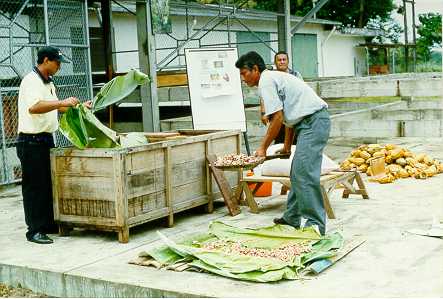 El cacao es una fruta, que mantiene una buena preferencia en el mercado mundial principalmente el Europeo por  tener un aroma especial y en las condiciones de producción de estas zonas, a este cultivo no se le aplica ningún ingrediente químico, por las que sus condiciones del proceso productivo son naturales, pero estas virtudes y garantías de buen producto no la reflejan en un sentido organizativo y empresario, que hacen que su comercialización sea individualista y acaparada por bodegas, intermediarios mayoristas, exportadores e industrializadotes de subproductos elaborados del cacao.Las superficies cultivables de producción de cacao están creciendo a nivel de la provincia de los Ríos, por factores de diversificación con miras de mercado externo e industrialización, también tiene una connotación de recuperación de áreas erosionadas y agro forestación con huertas integrales de diversos tipos de frutas y árboles nativos, en medida de pequeñas superficies con iniciativas de estrategias y alianzas que ayuden a conseguir propuestas de desarrollo productivas con infraestructura de riego.Los pobladores y agricultores del sector de Catarama tienen condiciones similares en las relaciones comerciales y de negocios, en el caso del agricultor cacaotero realiza una venta cada 15 días, solventando necesidades inmediatas del hogar en la alimentación y educación de sus hijos, siendo este cultivo de importancia en la subsistencia de los productores.Esta problemática que define las condiciones del agricultor cacaotero, se establecen lineamiento estratégico con visión empresarial y comercial que empuje a la gran mayoría de los agricultores productores a ir serrando una cadena con enfoque sostenido y sustentable que establezca mecanismo de producción desde la siembra, cosecha, post cosecha, almacenamiento, acopiamiento, valor agregado de secado e industrialización, en la fase de este proyecto se propone mejorar y establecer la producción de cacao con un fermentado optimo de la fruta con valores de calidad calificadas  para ser comercializado a la empresas formada de agricultores de la misma asociación de Campesinos de Catarama que realizan el  procesamiento de la pasta de cacao y el requerimiento del cacao fermentado, que garantiza la venta de toda la producción de los agricultores de la zona., que promoverá mejores precios y mejora de la calidad de vida de las familias campesinas5.3.3	Análisis de  y El análisis del consumidor, tiene por objeto caracterizar a los consumidores actuales y potenciales, identificando sus preferencias, hábitos de consumo, motivaciones, etc. Para obtener un perfil sobre el cual pueda basarse la estrategia comercial.El análisis de la demanda, pretende cuantificar el volumen de bienes o servicios que el consumidor podrá adquirir de la producción del proyecto. La demanda se asocia a distintos niveles de precios y condiciones de venta, entre otros factores y se proyecta en el tiempo, diferenciando claramente la demanda deseada de la esperadaLa demanda actual es el Consumo Aparente (CA), que es la cantidad de productos procesado de cacao que el mercado requiere y se expresa como: CA = PN + I - XDemanda = CA = producción nacional (PN) + importaciones (I) – exportaciones (X)Cuadro 1. Datos históricos de consumo aparente de chocolates (toneladas)FUENTE: Encuestas de Manufactura y Minería del INEC                Anuarios MEF, Anuarios INEC.El cálculo de la tasa de crecimiento (TC) es = (CA2-CA1)/CA1* 100 = (88.607-75.354)/65.354*100 = 17.6 %Proyección de la demanda.-Se trata de encontrar la relación que existe entre el tiempo y la demanda de los productos elaborados. El tiempo es totalmente independiente de cualquier situación, por lo tanto este es la variable independiente, y la demanda es la variable dependiente del tiempo. El tiempo siempre se graficará en el eje X, y la variable dependiente, en este caso la demanda en el eje Y.                                                                                         Y = a + bX                                                                      b = pendiente                                           a De donde;	a = desviación al origen de la recta		b = pendiente de la recta		X = valor dado de la variable X, el tiempo		Y = valor calculado de la variable Y, la demandaLa oferta.-Es la cantidad de producción que está disponible a ser vendidas por  los productores a la empresa procesadora a determinados precios. A mayor incremento en el precio, mayor será la cantidad ofrecida.Es importante recalcar que la oferta se da en base a la demanda, y en este caso la empresa procesadora, de  Catarama cuyos beneficiarios son los productores ofertantes y que esta requiere de 5600 qq/año, la misma que cubre el tamaño de la producción en el proyecto y la diferencia de las hectáreas producidas en las fincas de los productores y de la zona, es decir los 76 has rehabilitadas  con un promedio de 20 qq/ha/año, ofertarán 1520 qq, lo cual garantizará la venta total de la producción del proyecto, quedando un segmento positivo de la demanda global. 5.3.4	Estudio de precios.-Es importante reconocer que el precio está acorde a la calidad del producto y muchas veces está influenciado por la cantidad que se compra en  el caso del cacao, la fruta fermentada, en la empresa tiene un precio de $ 75 dólares,  para el efecto se han considerado 3 mercados o empresas compradores del producto fermentado y seco, se han considerado precios promedios..					Tipo del productoTipo producto:A = cacao Fermentado; B = Cacao seco sin fermentación adecuada C = cacao seco  sin fermentación y monilla Tipo de establecimientoA = Asociación Catarama, B= Comerciante intermediario (B) y C = Comerciante mayorista5.3.5	Estudio de comercialización.-Canales de distribución.Siendo las fincas productoras de cacao fino de aroma  sus canales de distribución son:1A.	Productor- Intermediario que compra en la misma finca y este vende a comerciantes mayoristas.1B.	Productor- comerciante minorista, este vende a comerciante mayoristas o empresas procesadoras. La fuerza de ventas de este canal reside en que el productor tiene contacto con muchos distribuidores..	Productor – comerciante mayorista, este vende a empresas exportadoras y procesadoras de derivados del cacao..Gráfico 1. Canales de comercialización de cacao5.3.6	Posicionamiento del producto en el mercado.-El producto que se posicionará en el mercado, es el cacao nacional fino de aroma, con calidad de fermentado y secado, conservando su originalidad de la fruta en base al color olor y sabor, que garantizará un producto final para la exportación de derivados. Estas recomendaciones y requerimiento se publicarán en todo el proceso de ejecución del proyecto.Los precios van ha incentivar a los productores por vender calidad y promover la cobertura a otros mercados como NESTLE y exportadoras de prestigio. 5.4	VIABILIDAD TECNICA5.4.1	Condiciones de Localización del Proyecto.- El proyecto se encuentra localizado en el Cantón Urdaneta, en fincas productivas representativas. De productores de cacao fino de aroma, con condiciones de suelo que son potencialmente factibles para esta producción y garantizar los rendimientos adecuados que mejoran con la inclusión del riego y el manejo adecuado del cultivo, que nos permitirá obtener los márgenes de rentabilidad sobre el capital invertidoUna vez ejecutado el Proyecto, las fincas productoras tendrán su localización de oferta de la producción en sus propias fincas, estableciendo convenios y acuerdos con la demanda del mercado, para poder determinar las condiciones de precios y comercialización del producto. Se acopiará la producción cada 15 días para la venta directa al la empresa procesadora de la asociación de Campesinos Catarama, quien recibirá el cacao con un 7% de humedad.El proyecto técnicamente cumplirá con los requerimientos del mercado mediante la fermentación y el incremento de la producción con la aplicación del riego. El cual cerrara una cadena productiva que en su ultima etapa de localización estarán los  exportadores y finalmente los consumidores.5.4.2	Requerimiento de tecnología e ingenieríaEl cacao crece en unas grandes vainas que produce el árbol del cacao, “Theobroma cacao”, una especie de hoja perenne que crece en la zona comprendida entre el 20º al norte y 20º al sur del ecuador. Este árbol es una especie muy exigente, pues no prospera en lugares demasiados altos, demasiado secos o fríos, y requiere estar protegido del viento y el sol excesivos. Es tradicional que los árboles del cacao se planten a la sombra de otras especies arborícolas más altas, en unas condiciones parecidas a las que suelen encontrarse en su hábitat natural selvático. El árbol del cacao crece hasta alcanzar un tamaño parecido al de un manzano y empieza a producir frutos a partir del tercer año. Con suerte, puede continuar haciéndolo hasta alcanzar los veinte años, y se han dado casos de árboles de esta especie que han vivido casi cien años. Sus hojas verde oscuro y muy parecidas a las del laurel, alcanzan de promedio unos  de longitud. Sus flores, pequeñas y de color rosáceo, crecen formando densas inflorescencias directamente del tronco y de las ramas principales sobre unas pequeñas protuberancias almohadilladas y muy parecidas al fruto de la coliflor. Después de la polinización, las flores tardan aproximadamente unos cinco meses en desarrollar las vainas del cacao. Y cuando lo hacen se produce una verdadera explosión de color, pues las vainas pueden ser de un matiz rojo brillante, verde, púrpura o amarillo, colores que van cambiando durante el proceso de maduración. Las vainas maduras alcanzan unos  de longitud,  son de forma oval y puntiaguda, y cada una contiene entre 20 y 40 granos de cacao, envueltos en un suave hollejo blancuzco. Cosecha.-  Guiándose por el color de la vaina y por el sonido que hace su interior al ser ligeramente golpeado, el recolector sabe cuando ha llegado el momento de la cosecha. Estar absolutamente seguro del momento en que la vaina está madura requiere años de práctica.Las vainas se arrancan del árbol cortándolas por el tallo, las que están al alcance de la mano con una hoz, y las de las ramas más altas con un cuchillo curvo atado al extremo de un palo largo. El corte de la vaina debe hacerse con cuidado para no estropear la “coliflor”, ya que ahí se reproducirán de nuevo las flores y mas tarde los frutos. La recolección del cacao se lleva a cabo durante todo el año.Partida y desgranada de las Mazorcas: Al partir las mazorcas se debe evitar causar daños mecánicos a las almendras, pues quedarán predispuestas al ataque de hongos e insectos, y los granos que lleguen al final del proceso, presentarán un aspecto defectuoso que alterará la calidad del producto. Fermentación: Es el proceso que comprende la eliminación de la baba o mucilago del cacao y la formación, dentro de la almendra, de las sustancias precursoras del sabor y aroma del chocolate. Cuando las almendras no fermentan, este proceso se realiza mal o en forma deficiente, se produce el llamado cacao corriente. Durante el proceso, la acción combinada y balanceada de temperatura, alcoholes, ácidos, pH y humedad matan el embrión (es indispensable), disminuye el sabor amargo por la perdida de theobromina y se producen las reacciones bioquímicas que forman el Chocolate. La duración del sistema de fermentación no debe ser mayor de tres (3) días para los cacaos "Criollos" o de cotiledón blanco, y de ocho para los cacaos "Forasteros" o de cotiledón morado o púrpuraSecado: El secado del cacao es el proceso durante el cual las almendras terminan de perder el exceso de humedad que contienen y están listas para ser vendidas (y en el caso del cacao fermentado completan este proceso).Clasificación: Existen normas que se aplican a los granos de cacao o almendras una vez terminado el proceso del Beneficio para tipificarlos según su calidad, para esto se toma una muestra de cacao al azar y se cortan los granos longitudinalmente: Extra Fino: se corresponde a los tipos de cacaos "Criollos" sometidos al proceso de la fermentación. Fino de Primera (F1): Hace referencia a los tipos de cacaos híbridos y Forasteros que son sometidos a la fermentación. Fino de Segunda (F2): Todas aquellas almendras que no se someten al proceso de fermentación. Usualmente se les denomina cacao corriente. Almendras Mohosas: Son las almendras que presentan en su interior contaminación por hongos y adquieren coloración blanca, verdosa, gris moteado o amarillento, generalmente es ocasionado por Aspergillus sp. Este defecto se considera como muy grave y como el más indeseable por la industria. Dañados por insectos : Se observa en el interior de la almendra excretas de insectos o restos de cutículas que se mantienen como contaminantes. Almendras partidas: Corresponde a las almendras partidas, como consecuencia del manipuleo. Almendras Pizarrosas: Al hacer el corte se observa la superficie del cotiledón liso, usualmente de un color oscuro. Igualmente existen otras que quedan dentro de la siguiente clasificación: Almendras germinadas. Almendras insuficientemente fermentadas o no fermentadas. Almendras múltiples. Impureza visible. Dominar eficientemente cada una de estas operaciones, garantizará los beneficios económicos que se esperen alcanzar en una producción cacaotera adecuada5.4.3	Requerimiento de Materia Prima e InsumosLos 76 agricultores incluidos en el Proyecto son dueños de fincas productivas de cacao fino de aroma, los mismo que cuentan con cacaoteras que van entre 4 años y 50 años de establecimiento con un manejo inadecuado y sin riego, con un promedio de 4 has hasta 70 has por socios., lo cual nos permite visualizar la disponibilidad de materia prima existente.Infraestructura tecnológica.- Se construirán 30 pozos con La adquisición de un 2 equipos de perforación y trabajados por los propios beneficiarios, con una profundidad de , los mismos que irán revestidos de tubos de 6  pulgadas y recubiertos de piedra para darle contención y sostenibilidad al pozo, el mismo que tendrá la suficiente capacidad de agua para satisfacer la demanda requerida por los cultivos, la bomba que se utilizará será de turbina de presión de  de 8,5 caballos de fuerza, con tuberías fijas y móviles para regar por micro aspersión el cultivo del cacao. El proyecto hará la adquisición de 30 bombas distribuidas para 76 beneficiarios, con 76 sistemas de riego que se distribuirán en  76 parcelas.Producción.-  de las 76 has se rehabilitarán un 100 %, el mismo que irá acompañado de la capacitación en todo el proceso tecnológico, se establecerán indicadores productivos de rendimiento e ingresos de la producción estas parcelas tendrán el acompañamiento técnico y el seguimiento necesario para su implementación y desarrollo.Gestión del Proyecto.-   El proyecto será Ejecutado y administrado  por la entidad ejecutora la asociación de agro productores de cacao fino de aroma Urdaneta,  tendrá una comisión o  representantes legales de la asociación en este caso el presidente y tesorero quienes son los encargados de hacer las adquisiciones y firmas conjuntas de la cuenta  par realizar la inversión necesarias para la implantación de las actividades del proyecto.La inversión se realizará por desembolsos de acuerdo al avance y a los informes emitido por el asistente técnico del Proyecto, también estará un contador apoyando el proceso el mismo que tendrá que justificar todos los gastos con facturas y preformas de acuerdo a la inversión operativa conjuntamente con la comisión de gestión5.5	VIABILIDAD FINANCIERA, ECONOMICA Y SOCIAL5.5.1	Proyecciones de crédito y FinanciamientoEl proyecto requiere recursos para atender las necesidades de inversión,   sea este interno o externo a la empresa, que permitan cubrir dicha inversión. En tal virtud el proyecto estará financiado el 60% recursos externos, el 20% recursos propios, 20% autogestión.A través de la empresa de elaboración de derivados de , podrán apoyarse en la contraparte con un 40 % de la inversión en efectivo en este caso para la compra de materiales y equipos, en cuanto a la mano de obra que es muy significativa en la inversión,  en todas las actividades como construcción de pozos,  construcción de cajones fermentadores e instalaciones de los sistemas de riego, podas y otras actividades de manejo de huerta se lo realizará  con la fuerza de trabajo de los mismos familias socias de la comunidad, donde participará hombres, mujeres, jóvenes y niños.5.5.2	Financiamiento del ProyectoPRESUPUESTO DEL PROYECTOCosto total del sub. ProyectoFuentes de Financiamiento5.5.3	Proyecciones financieras Económicas y Sociales Rentabilidad Financiera del sub. Proyecto10 % tasa de oportunidad.Como podemos apreciar el Proyecto tiene una inversión inicial muy fuerte para la rehabilitación de 76 has con fermentadores artesanales y sistema de riego instalado, esta inversión  tiene un mayor porcentaje en  materiales en un 73 %,, seguido del capital inicial de trabajo  que es el recurso efectivo de los socios,  de Obra también es significativa, la misma que es puesta con el esfuerzo del propio agricultor  y la capacitación, que es un capital efectivo por parte del financista donativo del Proyecto.Con el flujo efectivo demostrado en el  Programa de evaluación financiera Rural Invest. Podemos apreciar que el primer y segundo año existe un flujo negativo por las inversiones, a partir del tercer año se comienza a recuperar la inversión y en el quinto año, la recuperación de materiales para darle mantenimiento y sostenibilidad al proyecto, dando apertura de poder ir abriendo cobertura de riego en las fincas .En al Rentabilidad , podemos interpretar que tanto el VAN como el TIRF son positivos y significativamente rentables, esto quiere decir que con subsidios y sin subsidios el Proyecto es económicamente viable.En el caso de , sin subsidios vemos que es del 20 %, que quiere decir que por cada dólar invertido hay 20 centavos de rentabilidad marginal  Y con subsidios 45 centavos de rentabilidad marginal (Anexo evaluación financiera Rural Invest.) 5.6  ORGANIZACIÓN PARA 5.7   MATRIZ DEL MARCO LOGICO DEL PROYECTOUPAF. Unidad Productiva Agrícola Familiar según PDL. Cantonal6.	PLAN DE EJECUCION CRONOGRAMAS DE ACTIVIDADES7.	ANALISIS DE IMPACTO AMBIENTALEl sub proyecto de riego para mejorar la producción de cacao,  es de mínimo impacto ambiental por lo que no amerita de medida de mitigación o remediación ambiental, ya que el sistema de riego en el cacao del establecimiento es por goteo y en el caso de rehabilitación es por micro aspersión, el mismo que no causara erosión del suelo, mas bien tendremos recuperación de suelo con la agro forestación Con los criterios básicos evaluados en la matriz ambiental el presente  proyecto se encuentra ubicado dentro de la clasificación A (impacto mínimo) MATRIZ PARA  DE PROYECTOS.INDICADORES GERENCIALESINDICADORES OPERATIVOS8.       DESCRIPCION DEL PROYECTO8.1      CONCLUSIONESEste proyecto se hace favorable por que las inversiones solo de dan en la inclusión del riego, las parcelas o huertas de cacao están establecidas y por ende solo tienen costos de mantenimientos, lo que indica que los ingresos y utilidades son interesantes y satisfactorias, teniendo un mercado la cual es la empresa de procesamiento en la que ellos mismos son beneficiarios.Es importante considerar el aspecto productivo, ya que mejorarán los rendimientos a través del riego, el mismo que influye en el sistema productivo, también es importante el fermentado del cacao que ayudará a tener mejor calidad para los requerimientos que la empresa persigue en sus elaborados La rentabilidad marginal es alta, y el precios del cacao puede aguantar caída de precios en el mercado.El proyecto establece un tamaño que cubre los requerimiento de volumen de la empresa en este caso se producirá 1824 qq al año, solo con las parcelas de riego, no obstante las fincas tienen mayor superficie para poder cubrir el total de la demanda de la empresa       RECOMENDACIONESRealizar la inversión del proyecto por cuanto, demuestra viabilidad financiera y demanda de mercado cuyos socios son beneficiarios directos de estas utilidades.Es importante planificar el acopiamiento de producción por cosechas y por zonas para la distribución y venta de la producción.Seguir abriendo cobertura con el riego y mejorar las unidades productivas de los demás finqueros de la zonaEstablecer nexos de mercados internacionales a trabes de los procesados de la empresa con un encadenamiento desde la producción hasta la elaboración del producto.ARBOL DE PROBLEMASARBOL DE OBJETIVOSESTUDIO DE MERCADOEl Ecuador ha sido tradicionalmente uno de los países más grandes productores de cacao fino y de aroma. La actividad agrícola dedicada al cultivo de cacao tiene una historia relevante en la economía nacional; este producto conocido además como la pepa de oro, dominó varias décadas en la generación de divisas para el país, dando lugar al aparecimiento de los primeros capitales y desarrollando sectores importantes como la banca, la industria y el comercio. Originalmente el cultivo de cacao tuvo su apogeo en la zona de Vinces, en la provincia de los Ríos.La producción de cacao en el Ecuador es de aproximadamente 100.000 tm anuales, cuyo volumen varía específicamente en función de los factores de orden climático; así por ejemplo durante el año 1998 la producción se redujo a 40.000 tm, por efectos del Fenómeno climático de El Niño. Para el 2002, se ha estimado la producción en 90.000 tm.  Uno de los problemas fundamentales es el bajo rendimiento, estimado entre  6 qq/ha al año, considerado uno de los más bajos comparado con otros países productores, debiéndose en gran parte a la falta de capacitación y transferencia de tecnología, la no disponibilidad de créditos, la ausencia de organización y fortalecimiento gremial, entre otros factores. En alrededor del 90%, la superficie de cultivo es manejada bajo el sistema tradicional.JUSTIFICATIVOSCONTEXTO DEL PROBLEMA.escasez de agua de riego principalmente en la época seca, imposibilitando la diversificación productiva.Este contexto de problemas se hace más complejo en la conservación, valor agregado  y comercialización directa del producto después de la cosecha Las Organizaciones de Catarama se encuentran ubicada geográficamente en la parte centro sur de la provincia de los Ríos  aislada de la vía principal panamericana Guayaquil Quito, generando mayormente su movimiento de mercado entre los cantones de Pueblo Viejo, Mocache, ventanas y Quevedo, La problemática se  refleja en las condiciones de baja productividad por el desconocimiento de tecnologías y alternativas productivas, relacionadas a una sub. Utilización de los suelos caracterizada por la, el mismo que el productor pequeño no tiene ninguna participación convirtiéndose meramente en un ofertante de materia prima bruta y en un 80 %, productos de mala calidad. No se establecen procesos encadenados productivos que logren romper la intermediación de mercado y descentralizar la inversión de los poderes capitalistas que son capaces de desestabilizar la  comercialización de la mayoría de los pequeños y medianos productores reflejándose un contraste entre la oferta y la demanda que conduce a afectar los precios de los productos en tiempos de volúmenes altos de producción, el mismo que crece gradualmente en el incremento y quiebra de los agricultores.El cacao es una fruta, que mantiene una buena preferencia en el mercado mundial principalmente el Europeo por  tener un aroma especial y en las condiciones de producción de estas zonas, a este cultivo no se le aplica ningún ingrediente químico, por las que sus condiciones del proceso productivo son naturales, pero estas virtudes y garantías de buen producto no la reflejan en un sentido organizativo y empresario, que hacen que su comercialización sea individualista y acaparada por bodegas, intermediarios mayoristas, exportadores e industrializadotes de subproductos elaborados del cacao.Las superficies cultivables de producción de cacao están creciendo a nivel de la provincia de los Ríos, por factores de diversificación con miras de mercado externo e industrialización, también tiene una connotación de recuperación de áreas erosionadas y agro forestación con huertas integrales de diversos tipos de frutas y árboles nativos, en medida de pequeñas superficies con iniciativas de estrategias y alianzas que ayuden a conseguir propuestas de desarrollo productivas con infraestructura de riego.los pobladores y agricultores del sector de Catarama tienen condiciones similares en las relaciones comerciales y de negocios, en el caso del agricultor cacaotero realiza una venta cada 15 días, solventando necesidades inmediatas del hogar en la alimentación y educación de sus hijos, siendo este cultivo de importancia en la subsistencia de los productores.Esta problemática que define las condiciones del agricultor cacaotero, se establecen lineamiento estratégico con visión empresarial y comercial que empuje a la gran mayoría de los agricultores productores a ir serrando una cadena con enfoque sostenido y sustentable que establezca mecanismo de producción desde la siembra, cosecha, post cosecha, almacenamiento, acopiamiento, valor agregado de secado e industrialización, en la fase de este proyecto se propone mejorar y establecer la producción de cacao con un secado optimo de la fruta con valores de calidad calificadas  para ser comercializado a empresas formadas de agricultores que realizan el  procesamiento o industrialización dentro de la región, nacional o externa, consolidando un proceso de capacitación y concientización que promoverá mejores precios y mejora de la calidad de vida de las familias campesinas.ECUADOR: PAÍSES PRODUCTORES DE CACAO FINO Y DE AROMA
En toneladas métricasECUADOR: EXPORTACIONES DE CACAO EN GRANOFuente.- Banco Central del Ecuador
Elaboración.- Proyecto SICA/MAG-Ecuador (www.sica.gov.ec)ECUADOR: EXPORTACIONES DE CACAO INDUSTRIALIZADOFuente.- Banco Central del Ecuador
Elaboración.- Proyecto SICA/MAG-Ecuador (www.sica.gov.ec)BOLSA DE NEW YORK:PRECIOS INTERNACIONALES DEL CACAOFLUJO GRAMA DE  CACAO Y ELABORADOS
Fuente: MAG/SICA/ANECACAO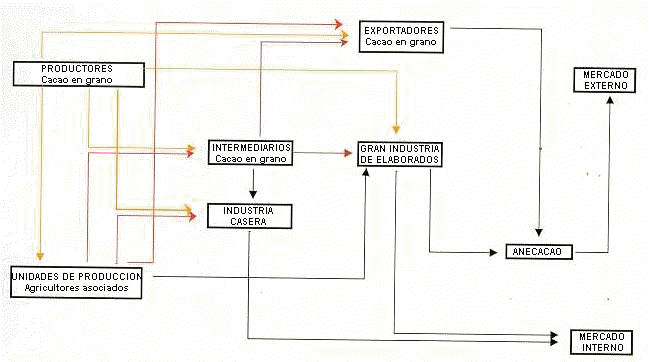 Este proyecto emitirá un criterio de mercado con una estrategia aliativa interinstitucional en las distintas etapas del encadenamiento productivo, que garanticen como ultimo receptor el consumidor.ESTRUCTURA DEL ESTUDIO DE MERCADODECISIÓN DEL GERENTE.Debo o no producir y mejorar los ingresos productivos del cacao asociativamente con empresas de pequeños productores  procesadores e industrializadores.PROBLEMA DE INVESTIGACIÓN DE MERCADOS.Identificar empresas de procesamiento e industrialización de   cacao.COMPONENTES DE Requerimiento de la  calidad de cacaoDeterminar la oferta y demanda del productoDeterminar costos y relacionar precios PREGUNTAS DE INVESTIGACIÓN.1.1.  Cuales son los volúmenes de producción por cada finca1.2.  Que grado de secado óptimo debe tener el producto final para su calidad.1.3. Cual es el proceso de secado para su calidad1.4.  Cual seria  el compromiso que asume la empresa y el agricultor en la  relación  de conveniencia  del secado del cacao2.1. Cual es la demanda de productos  para abastecer el mercado local y regional. 2.2. Cual  es el volumen de requerimiento de las empresas sobre el producto.2.3. Cual es la preferencia del producto por parte de las empresas 3.1. Que precios paga la empresa en el producto final.Los costos que relación de rentabilidad tiene con el ingreso del productoCual es la garantía de la empresa  que se le pague al productor el precio antes mencionadoDe donde obtendrán los recursos para capitalizar la microempresa y garantizar la operacionalidad de la empresa en el tiempo HIPOTRSIS.Los volúmenes de producción abastecen la demanda  de productos para las empresas procesadoras e industrializadotas Las empresas adquieren compromisos serios con los agricultores y desarrollan procesos de capacitaciónLos productos mejoran los ingresos  y las condiciones de vida de sus familiasDISEÑOel diseño de investigación que se plantea es de tipo exploratorio con investigaciones profundas e investigación cualitativa FUENTES DE FINANCIAMIENTO. Empresa agroindustrial catarama  (acuerdo ministerial no 4225Agricultores cacaoterosBanco central del ecuador, proyecto sica – birf/mag ecuadorReuter – banco central del ecuadorMag – sica - anecacaoENTREVISTAS.-Comunidad.- La entrevista se la realizará a productores representativos en distintos sectores o fincas, dirigido al tema sobre la producción de cacao la variedad y formas de secado y mercados de venta, esta entrevista durará 10 minutos.Intermediarios.-Es importante entrevistar a los intermediarios para conocer la clientela y volúmenes de compra,  precio y su mercado del cacao, Mayoristas.- Conocer su clientela, ventas, precio características del fruto y mercados internos y externos del cacao.Empresas Procesadoras.- Esta es mercado directo de los productores beneficiario del proyecto el mismo que es importante hacer la entrevistas a estas procesadoras para conocer  los requerimientos de la calidad del cacao, determinar volúmenes de venta, conocer la demanda del producto y precios.RESULTADOS DE La entrevista  fue dirigida a una  organización  que esta legalmente constituida hace 5 años con la participación de 120 agricultores la cual está en proceso de  de constitución de una empresa procesadora de cacao en derivados de cacao.Se entrevisto al gerente de la empresa al Sr. José Muñoz Paredes (verificación Casette) Pregunta 1.-En lo referente a volúmenes de producción por cada finca el entrevistado manifestó que en cacao nacional la producción es de promedio 8 qq por mes por finca y en el CCN – 51 en un promedio de 12 qq / mes /finca.Pregunta 2.-En lo que respecta al grado optimo de calidad del cacao que requiere la empresa responde que es del 1 al 3 % Pregunta 3.- Sobre el proceso del secado se dijo que este debería tener un tratamiento adecuado, que no este en el suelo, que esté libre de bacterias y su fermentación sea realizada en cajones de caña o madera de roble o preferiblemente en tendales de caña, pero no en cemento por que no va de acuerdo a la temperatura perdiendo calida y aroma presentándose un grano tipo pizarra de color negro y con residuos de toxina perdiendo su calidad.Pregunta 4.-El compromiso de la empresa con los agricultores se da en dos etapas, la primera es la capacitación y la segunda es la conciencia del productor en dar un producto de excelente calidad que sea competitivo en el mercado internacional, pagando un mejor precio, que realmente estimule al productor.Pregunta 5.-En base a la demanda del producto el entrevistado indica que es muy fuerte y que el productor si está en capacidad de entregar un producto de acuerdo a las exigencias del mercado estando con un volumen de  4000 quintales al mes.Pregunta 6.-En base a la preferencia del producto por parte de la empresa indicó debe ser el cacao nacional fino de aroma producido con orgánico y fermentado Pregunta 7.-En relación al precio que paga la empresa por el producto final el entrevistado expreso que se paga con el cacao en estado de baba a entre  65 dólares y seco con precios de  75 dólares, estos precios también está de acuerdo a la bolsa de valores .Pregunta 8.-En relación al costo y la utilidad de la empresa indica que tiene un porcentaje de  60 % de utilidad para la empresa, en el caso del cacao con un secado de optima calidad que es muy apetecible en el mercado Europeo y que es bien pagado.Pregunta 9.- En base a la garantía de que se le pague al  productor los precios antes mencionado por parte de la empresa el entrevistado respondió de uqe esto tiene un proceso con una cadena de asilamiento de información y convenios con los productores donde se estipulan precios y con una Cadena de Financiamiento Rural que opera en Quito  y  de Desarrollo Integral para canalizar la exportación del producto,  dentro de este proceso de encadenamiento se va a capacitar al productor cacaotero con la finalidad de encadenar la exportación del producto hacia Europa, para esto se realizará un taller de 3  meses con lo exportadores Europeos que contempla un asesoramiento de los requerimientos  por parte de ellos sobre el producto desde la siembra, cosecha y post cosecha, secado y proceso de derivados del producto para de esta manera garantizar la sostenibilidad de la empresa. Pregunta 10.-En lo referente a la obtención de recursos para capitalización de la empresa indico que van a ser obtenidos de  Rural, con  PROLOCAL  con una institución que va a canalizar los recursos que es FUNDAR (Fundación para el Desarrollo Agrícola Rural) estos e convertirá en un fondo de reinversión que permitirá mantener un capital sostenible en el tiempo, es importante indicar que estos capitales tiene movimientos inmediatos de recuperación y capitalización que permitirá operar todo el tiempo.SISE VERSION 3.5 2003ANECACAOPROYECTI SICA-BIRF/MAG-ECUADORBANCO CENTRAL DEL ECUADOR HERNÁNDEZ, Abraham. Formulación y Evaluación de Proyectos de Inversión, cuarta edición, 2001.SICA-MAG CataramaUrdanetaLos RíosPoblación total7.56825.812650.178Población – hombres3.84113.310335.279Población – mujeres3.72712.502314.899Población urbana05.239326.122Población  rural7.56820.573324.056Población  5 años1.0503.58090.184Población  11 años1.0393.54589.289Población  17 años9803.34384.203Población  64 años4.03013.744346.208Población - 65 años y más4691.60040.294PEA2.5308.896224.451PET5.99718.760470.405Tamaño de la UPANúmero%Superficie Ha.%De  6610,0%1011,0%De  599,0%1011,0%De  7912,0%1511,5%De  11217,0%4544,5%De  13220,0%1.10911,0%De  10516,0%1.41114,0%De  599,0%2.11621,0%De  203,0%1.31013,0%De  132,0%1.10911,0%Mas de 132,0%2.21722,0%659110.0781CultivoHectáreasPorcentajeArroz1.05027,3%Maíz duro1.02826,8%Soya78020,3%Otros 98325,6%Total Cultivos de Ciclo Corto3.841Banano1.21130,0%Cacao75718,7%Café3969,8%Mango3869,5%Otros 1.29332,0%Total Cultivos Permanentes4.043Área Total Cultivada7.884100,0%CultivoCiclo vegetativoRendimiento/ HaArroz4 meses30 qqMaíz3 meses35 qqSoya3 meses10 qqCacao4 años5-10 qqCataramaUrdanetaLos RíosPoblación total7.56825.812650.178Población – hombres3.84113.310335.279Población – mujeres3.72712.502314.899Población urbana05.239326.122Población  rural7.56820.573324.056Población  5 años1.0503.58090.184Población  11 años1.0393.54589.289Población  17 años9803.34384.203Población  64 años4.03013.744346.208Población - 65 años y más4691.60040.294PEA2.5308.896224.451PET5.99718.760470.405Tamaño de la UPANúmero%Superficie Ha.%De  6610,0%1011,0%De  599,0%1011,0%De  7912,0%1511,5%De  11217,0%4544,5%De  13220,0%1.10911,0%De  10516,0%1.41114,0%De  599,0%2.11621,0%De  203,0%1.31013,0%De  132,0%1.10911,0%Mas de 132,0%2.21722,0%659110.0781CultivoHectáreasPorcentajeArroz1.05027,3%Maíz duro1.02826,8%Soya78020,3%Otros 98325,6%Total Cultivos de Ciclo Corto3.841Banano1.21130,0%Cacao75718,7%Café3969,8%Mango3869,5%Otros 1.29332,0%Total Cultivos Permanentes4.043Área Total Cultivada7.884100,0%CultivoCiclo vegetativoRendimiento/ HaArroz4 meses30 qqMaíz3 meses35 qqSoya3 meses10 qqCacao3 años5-10 qqGRUPOSINTERESESPROBLEMAS PERCIBIDOSRECURSOS Y MANDATOSINTERÉS EN EL PROYECTOCONFLICTOS POTENCIALESAsociación- Fortalecimiento - Recursos      económicos- Responder a necesidades- Cumplir objetivos- Debilidad organizativa- Pocos recursos- Acuerdo ministerial- Fines - Reglamentos- DirectivosAdministración - manejar recursos- Liderazgo en el manejoAgricultores- Infraestructura tecnológica- Alternativas productivas- Capacitación - Mejorar ingresostradicionalismo- Desconocen tecnologías- bajos rendimientos productivosbajos ingresos- propietarios de tierras-Infraestructura de riego- Inversión productivaMercadeo del productoProveedoresProveer serviciosOfertas limitadasCostos AltosFacturasRegistro únicoVender serviciosCompetencias Comerciantes-Producción -Recursos limitado-no paga calidadCalificación del productocomercializar volúmenesCompetenciasConsumidoresCalidad del producto procesado-Diferencias de gustos- Preferencia  productos de afuera- Selectivo en sus gustosSe produzca calidadCostos de productosEmpresarios ExportaciónLimitación de volúmenes de productosCódigos de exportaciónCaptar volúmenes y calidadCompetenciasCacaoterosIntegración -Desunión -Comercializan individualmente- Poco recursos-Registros legales -Estructura organizativaIntegrar producciónCompetenciasAÑOPROD. NACIMPORT.EXPORT.CONSUMO APARENTETASA CRECIMIENTO1199572,234.007,680.004,560.0075,354.002199688,607.007,980.007,980.0088,607.0017.6%3199779,101.008,932.005,732.0082,301.00-7.1%4199878,102.009,824.004,424.0083,502.001.5%5199984,135.0010,235.006,332.0088,038.005.4%6200088,065.0011,762.008,566.0091,261.003.7%7200191,597.0012,456.008,112.0095,941.005.1%8200293,274.0013,969.007,085.00100,158.004.4%ABCCacao fermentado a empresa asociación A75.070.065.0Cacao seco intermediariosB57.055.050.0Cacao seco mayoristas C65.060.0 55.0Promedio65.062.057.0 INVERSIONESUNIDADCANTIDADCOSTO UNITARIOCOSTO TOTALMATERIALESSub componente 1.Diseño para instalación de sistema de riegoDiseño76201520Adquisición de equipo de perforaciónEquipo220004000Tubos de revestimiento presión de  (5 tubos x 60 pozos)tubos3005015000Piedra chispa  (2 mts * 60 pozos)mts1205600Bombas de presión de 1. bombas3060018000Tubos PVC fijos 50mm x 0.8 MPA x . c/ tubos12167,69241,6Tubos para riego movil 50mm x 6 x 0.80 mpa (116 psc)tubos121613,6116549,76Llaves PVC 50mm. Ud3047,322225,28Puntas hembras de 50mmUd3044,461355,84Codos moviles 50mm x  acoples T. PR. . SIPUd1527,391123,28Tee móvil 50mmUd30412,253724Codos móviles para aspersor Ud1527,161088,32Aspersor Wlobher 3/4Ud 3043,51064Codo  x Ud1521,98300,96Adaptador macho Ud761,6121,6Copa Hg 50mm ¡/2Ud766456Neplo perdido Ud76176Nudo Hg 50mm Ud764304M. O. Construcción de pozos (60 pozos x 5 jor x 3 días)Jor900109000M.O. Instalación sistema de riego movilJor7610760Sub. componente 2. Tijeras podadorasUd1525760SerruchosUd15281216Bombas de motor de mochilaUd54502250desinfectantesKg765380Materiales para cajones fermentadoresGlobal76604560M.O Podas de rehabilitación (76 parc. X 3 Jor)Jor22851140M.O. Construcción cajones fermentadoresjor1525760Sub. componente 3.Capacitación en procesoEventos 82502000Contador Mes62001200Asistencia técnicoMes66003600Gastos administrativosglobal110001000TOTAL105376,64Costo total sub. proyectoDólares%Inversión de materiales87916.6473Inversión Mano de Obra11660.0010Capacitación/asistencia técnica5800.005Capital inicial Trabajo14772.7212TOTAL120149.36100InversionesDólares%Inversión externa66346.0063.00Inversión Propia39031.0037.00TOTAL120149.36100.00RentabilidadVANTIRF %Con subsidios88522.00345Sin subsidios 30.323.80120ESTRUCTURA DEL PROYECTOINDICADORESINDICADORESMEDIOS DE VERIFICACIÓNSUPUESTOS HIPÓTESISAHORADESPUÉSFINALIDAD DEL PROYECTO:Contribuir a mejorar las condiciones socio económicas a través del incremento de sus ingresos de la producción agrícola de cacao fino de aroma de 76 familias de  de campesinos de Catarama- Ingresos familiares por   debajo de la canasta vital - Para el año 2009 las familias incrementan sus niveles de ingresos en un 30 % de la canasta vital y mejoran la  calidad educativa de sus hijos en la etapa primaria y la salud infantil.Encuestas  socioeconómicas a  todas las familias involucradas en el Proyecto Se espera que para el 2009 el índice de  inflación se mantenga  PROPÓSITO DEL PROYECTO:Mejorar la productividad de 76 has de cacao mediante la rehabilitación con infraestructura de riego y fermentación que benefician a 76 familias de la asociación de campesinos Catarama Ingresos  productivos de una UPAF*. prom. de 3 has está por  los  700 dólares anuales Al término del proyecto  incrementarán sus ingresos agrícolas por ventas a procesadoras agrícola en un 30 %Registros de producción. UPAFVolúmenes venta-     registro de   mercadoPara el año 2009 el mercado externo mantiene la preferencia del cacao fino de aroma.COMPONENTE 1Instalada 76 has con infraestructura de riego móvil en 76 fincas de socios de la asociación de campesinos Catarama . infraestructura de riego  limitada-Al termino del proyecto las 76 familias disponen y  operan en cada UPAF. Eficientemente un sistema de riego.-En el primer semestre del segundo año con la incorporación de  caña guadua en cada pozo se mantendrá el recurso agua.-    Visitas de campo.Informes técnicos.-Se espera que para el 2009 el caudal de la fuente de agua  subterráneas mantengan su cause normal.COMPONENTE 2 Rehabilitado 76 has de huertas de cacao con podas y fermentación de la producción de cacao que benefician a 76 familias de la asociación de campesinos cataramaEn la actualidad el 80 % de las huertas de cacao  son  plantaciones viejas improducti-vas..Al finalizar el proyecto existen 76 parcelas de cacao rehabilitadas.En el año 2006, el 90% de  las familias incorporan prácticas de rehabilitación y fermentado de cacao Registro de las parcelas instaladas.Informes técnicos.Visitas de campo.- Condiciones climáticas favorecen la producción de cacao en la zona COMPONENTE  3:  Una  organización fortalecida mediante la capacitación dirigida a 76 productores socios de la asociación de campesinos Catarama .Débil Organización Hasta finales del proyecto existe una organización sólida, y  76 agricultores capacitados en producción de cultivos alternativos de las cuales el 40% son mujeres y la diferencia hombres.-Actas de las reuniones.-Listas de participantesSistemas tecnológicos al alcance de los agricultores mediante vía Internet. y otros sistemas de publicación.ESTRUCTURA DEL PROYECTOINDICADORESINDICADORESMEDIOS DE VERIFICACIÓNSUPUESTOS HIPÓTESISAHORADESPUÉSCOMPONENTE 1:ACTIVIDADES1.1  Diseño de 76 instalaciones de riego.1.2. Adquisición de 2 equipos de perforación 1.3 Construcción de 60 pozos profundos1.4 Adquisición e  Instalación de 30 bombas de presión.1.5 .-  Instalación de 76 sistemas de riego móvil.0Al finalizar el proyecto se ha diseñado e instalado 76 parcelas mediante sistema de  riego movilAl concluir el proyecto se ha construido 60 pozos y se ha instalado 30 bombas de riego.Al finalizar el proyecto se encuentran operando 76 has de riego PreformasFacturasCostosJustificativosActas de adquisicionesCOMPONENTE 2:ACTIVIDADES2.1Adquissición de materiales para rehabilitación de 76 has de huertas.2.2  Construcción de 228 cajones fermentadores de cacao0Al finalizar el Proyecto están Rehabilitadas 76 has de cacao mediante podas fitosanitarias y riego por micro aspersión, Al finalizar el proyecto 76 fincas fermenta el cacao mediante cajones fermentadores-Registros de campos-Datos de volúmenes fermentados-Indicadores de rendimientos productivosCOMPONENTE 3:ACTIVIDADES.3.1. Capacitación en proceso de 8 talleres o eventos 0Al finalizar el proyecto 76 socios capacitados en técnicas de riego y manejo del cultivo de cacaoAl finalizar el proyecto al menos el 80% de los socios tienen capacidad de liderazgoRegistro de participantesMemorias de los talleres.MES 1MES 1MES 1MES 1MES 2-3MES 2-3MES 2-3MES 2-3MES 4-5MES 4-5MES 4-5MES 4-5MES 6MES 6MES 6MES 6ACTIVIDADESSEM 1SEM 2SEM 3SEM 4SEM 1SEM 2SEM 3SEM 4SEM 1SEM 2SEM 3SEM 4SEM 1SEM 2SEM 3SEM 4SUBCOMPONENTE 1: Adquisición de equipo de perforación--------------Adquisición de tubos de revestimiento para pozos de 30 mts de profundidad ------------------Adquisición piedra chispa ------Adquisición de bombas de presión  de turbina de 1.5 “ ------------------------Adquisición de tubos de riego fijo ----------------Tubos de riego movilñ----------------Micro aspersores ----------------Sistema distributivo de riego ----------------Conectores ----Instalación Sistema de riego------------------M.O. construcción de sistemas de riego (3 días*12 pozos*8 jor.) ----SUBCOMPONENTE 2: Adquisición de materiales para rehabilitación--------------------------Construcciones de fermentadores de cacao--------------------------SUBCOMPONENTE 3Eventos de capacitación --------------------------Variación de la Calidad AmbientalVariación de la Calidad AmbientalIntensidad o grado de destrucciónIntensidad o grado de destrucciónIntensidad o grado de destrucciónMomento en que se manifiestaMomento en que se manifiestaMomento en que se manifiestaMomento en que se manifiestaMomento en que se manifiestaCapacidad de recuperaciónCapacidad de recuperaciónCapacidad de recuperaciónCapacidad de recuperaciónNecesidad de aplicación de medidas correctorasNecesidad de aplicación de medidas correctorasNecesidad de aplicación de medidas correctorasNecesidad de aplicación de medidas correctorasPositivoNegativoNotableMedioMínimoLatenteLatenteLatenteInmediatoMomento críticoIrrecuperableIrreversibleReversibleRecuperableCompatibleModeradoSeveroCríticoLargo plazoMediano PlazoCorto plazoEfectos sobre los seres humanosXXXXXEfecto sobre la flora, fauna y la geologíaXXXXXEfectos sobre el sueloXXXXXEfectos sobre el aire y el climaXXXXXEfectos indirectos o secundarios relacionados con el proyectoXXXXXTOTALINDICADORES GERENCIALESINDICADORES GERENCIALESCOMPONENTESINDICADORCOMPONENTE 1Implementación de infraestructura de riegoAl Final del 2007 se han instalado 76 sistemas de riego para 76 has de cacao que beneficia a 76 familias al Finalizar el 2009 se han creado 4 fuentes  de trabajo directos  y 76 trabajos indirectosACTIVIDADESInicio de operación del sistema de riegoal 2007 se ha adquirido financiamiento a través de una ONG el mismo que es utilizado como capital de inversión en equiposCOMPONENTE 2Rehabilitación de huertas de cacaoAl final del primer trimestre del 2007 se han rehabilitado 76 has del cultivo de cacao incrementando la productividad en un 30 %ACTIVIDADESRehabilitación de parcelas de cacaoAl final del 2007 se han rehabilitado 76 parcelas Adquisición de materiales e insumos para la rehabilitaciónAl final del 2007 76  socios  aplican y operan en la ejecución de rehabilitación de huertas COMPONENTE 3Organización Fortalecida A Finales del 2007 76 socios capacitados y fortalecidos  en operación y administración del proyectoACTIVIDADESPromoción y difusión 1.    La asociación  ha realizado  4 días de campo para demostrar el incremento de la producciónTalleres de capacitación en instalación de sistemas de riego3. Al final del 2007 de han realizado 4 eventos de capacitación  en instalación de sistemas de riego y manejo eficiente del recurso agua en el cultivoCapacitación  en  manejo y rehabilitación del cultivo de cacao             4.  Al final del 2007 de han realizado 4 eventos de capacitación  en practicas de manejo y rehabilitación de huertas de cacaoINDICADORES OPERATIVOSINDICADORES OPERATIVOSCOMPONENTEImplementación operación de los sistemas de riego para el cultivo de cacaoAl final del  segundo trimestre del 2007, se han instalado y están operando 118 sistemas de riego Para el 2007 La organización inicia sus actividades de producción con el 50% de la capacidad Instalada, al 2009 la se incrementa la capacidad de riego en un 30 %.     ACTIVIDADESPlanificación del riego y mantenimiento de bombas y equiposAl 2007 se han instalado los sistemas                         Al final del    2007, se ha implementado un sistema de mantenimiento de las bombas y equipos de riego    Manejo de podas fitosanitarias en el cultivo de cacaoAl 2007 se han podado 76 has de cacao y para el 2008 se planifica la poda  y fertilización del cacaoFormación de promotores en habilidades de instalación de sistemas y prácticas de poda Al 2007 se  han preparado 76 promotores  y el 100 % estarán capacitados para en instalación de sistemas y prácticas de poda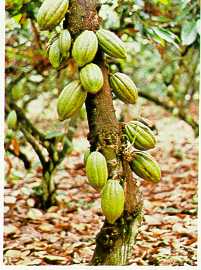 En la actualidad este cultivo se ubica a nivel nacional. Según los datos del último censo Agropecuario existen  de cacao, como cultivo solo y  de cultivo asociado. En la superficie únicamente de cacao, la provincia de Los Ríos abarca el 24.1%, Guayas el 21.08% y Manabí el 21.63%, en tanto que la provincias de Esmeraldas y El Oro participan con el 10.09% y 7.62%, respectivamente; la diferencia se encuentra en el resto de provincias del callejón interandino y la amazonía. En lo referente al cultivo asociado, casi de manera similar, alrededor del 80% se encuentra ubicado en el litoral y la diferencia en el resto de provincias. De las 58.466 upas de cultivo solo de cacao, el 50% son pequeñas, es decir que van de 1 hasta las , el 17% upa de hasta , el 20% hasta   y la diferencia mayores de . En cuanto al cultivo asociado, de las 38.360 upas, el 49% son de  , el 20.35% de 10 hasta , el 20.66% de    y la diferencia son unidades de producción agropecuaria de cacao superiores a esta última extensión.Frente a este panorama es importante la adopción de políticas encaminadas al resurgimiento de este subsector agrícola, a fin de mejorar las plantaciones de cacao, los rendimientos de este producto por hectárea y por lo tanto mejorar el nivel de vida de los productores. Es importante ofrecer un producto de excelente calidad en el mercado internacional, ya que en el caso ecuatoriano se ha perdido prestigio y se puede recuperar la imagen de ser exportador de cacao fino y de aroma conforme lo efectuó durante muchas décadas. Es importante mejorar la competitividad e incrementar los ingresos provenientes de las exportaciones, tomando en consideración que el ingreso de divisas es uno de los pilares fundamentales para el mantenimiento del proceso de dolarización en nuestra economía.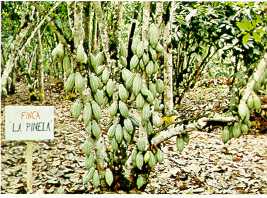 PaísesAños cacaoterosAños cacaoterosAños cacaoterosAños cacaoterosAños cacaoterosAños cacaoterosAños cacaoterosPaíses1993/941994/951995/961996/971997/981998/99Partic.98/99Colombia13,00013,00013,00013,00013,00013,00017%Costa Rica7507507507507507501%Dominica01001002002002000%Ecuador60,00060,00077,25077,25026,25052,50067%Granada8008009001,0001,1001,1001%Jamaica2,5002,5001,3001,5002002000%Samoa0000000%Santa Lucía0000000%Trinidad1,7001,8001,8001,8001,5001,8002%Venezuela9,0009,0009,0009,0009,0009,00011%Total87,75087,950104,100104,50052,00078,550100%Fuente: ICCO-ITC
Elaboración: Proyecto SICA-BIRF/MAG-Ecuador (www.sica.gov.ec)Fuente: ICCO-ITC
Elaboración: Proyecto SICA-BIRF/MAG-Ecuador (www.sica.gov.ec)Fuente: ICCO-ITC
Elaboración: Proyecto SICA-BIRF/MAG-Ecuador (www.sica.gov.ec)Fuente: ICCO-ITC
Elaboración: Proyecto SICA-BIRF/MAG-Ecuador (www.sica.gov.ec)Fuente: ICCO-ITC
Elaboración: Proyecto SICA-BIRF/MAG-Ecuador (www.sica.gov.ec)Fuente: ICCO-ITC
Elaboración: Proyecto SICA-BIRF/MAG-Ecuador (www.sica.gov.ec)Fuente: ICCO-ITC
Elaboración: Proyecto SICA-BIRF/MAG-Ecuador (www.sica.gov.ec)Fuente: ICCO-ITC
Elaboración: Proyecto SICA-BIRF/MAG-Ecuador (www.sica.gov.ec)Período: 2000-2004Período: 2000-2004Período: 2000-2004Período: 2000-2004Período: 2000-2004Período: 2000-2004Período: 2000-2004Años20002001200220032004Variac.MesesEn TmEn TmEn TmEn TmEn Tm2003/04 %Enero1,083.73,119.13,321.54,783.27,950.066.2Febrero1,305.12,668.83,083.95,372.34,810.4-10.5Marzo1,334.44,284.37,610.46,897.56,439.0-6.6Abril4,633.65,744.38,135.06,240.87,901.026.6Mayo3,476.35,034.36,156.34,901.95,362.09.4Junio2,514.63,039.54,342.94,108.44,280.44.2Julio3,284.74,110.43,501.83,574.24,716.432.0Agosto3,354.04,265.64,361.53,160.35,629.278.1Septiembre3,724.23,618.53,483.53,356.14,612.837.4Octubre3,750.23,810.43,856.05,203.63,797.3-27.0Noviembre3,737.76,842.73,391.49,031.4Diciembre5,959.93,553.64,353.57,390.9Total tm38,158.450,091.555,597.764,020.655,498.5Miles US$ FOB29,013.249,130.289,173.3111,423.281,595.6Período: 2000-2004Período: 2000-2004Período: 2000-2004Período: 2000-2004Período: 2000-2004Período: 2000-2004Período: 2000-2004Años20002001200220032004Variac.MesesEn TmEn TmEn TmEn TmEn Tm2003/04 %Enero857.41,277.2883.41,451.91,840.426.8Febrero1,080.61,481.51,022.12,182.11,238.6-43.2Marzo1,448.51,977.8949.61,717.52,268.232.1Abril2,526.12,079.71,044.41,976.31,732.0-12.4Mayo2,291.01,908.91,151.71,370.02,016.547.2Junio3,175.21,572.31,271.91,452.11,585.69.2Julio2,716.51,289.21,064.01,675.41,934.515.5Agosto3,005.81,529.31,678.91,590.81,581.7-0.6Septiembre2,489.31,267.51,283.31,119.91,657.348.0Octubre2,787.31,156.71,630.41,140.01,182.13.7Noviembre1,603.61,830.61,785.32,344.7Diciembre1,776.5882.92,315.91,971.4Total25,757.818,253.616,080.819,992.18,530.7Miles US$ FOB33,948.829,157.639,675.7548,825.218,656.9Semanas/MesesEneroFebreroMarzoAbrilMayoVar%May-AbrPrimera Semana74.3 372.6568.8674.7673.20-2.09Segunda Semana72.7771.5471.4774.7177.243.39Tercera Semana71.2469.8172.3674.4976.763.05Cuarta Semana70.6668.0673.1572.0777.968.17Fuente: ReuterElaboración: Proyecto SICA-BIRF/MAG-Ecuador (www.sica.gov.ec)Fuente: ReuterElaboración: Proyecto SICA-BIRF/MAG-Ecuador (www.sica.gov.ec)Fuente: ReuterElaboración: Proyecto SICA-BIRF/MAG-Ecuador (www.sica.gov.ec)Fuente: ReuterElaboración: Proyecto SICA-BIRF/MAG-Ecuador (www.sica.gov.ec)Fuente: ReuterElaboración: Proyecto SICA-BIRF/MAG-Ecuador (www.sica.gov.ec)Fuente: ReuterElaboración: Proyecto SICA-BIRF/MAG-Ecuador (www.sica.gov.ec)Fuente: ReuterElaboración: Proyecto SICA-BIRF/MAG-Ecuador (www.sica.gov.ec)